Цена указана на одного человека за круиз.Отправление — ЯРОСЛАВЛЬПри бронировании до 31.10.2022 – скидка от действующих цен 10%.При бронировании до 31.01.2023 – скидка от действующих цен 8%.При бронировании до 31.03.2023 – скидка от действующих цен 5%.При бронировании до 31.05.2023 – скидка от действующих цен 2%.В  стоимость путевки включено:	- размещение и проезд в каюте выбранной категории	- 3-х разовое питание на теплоходе	- культурно-развлекательная программа на борту	- обязательное страхование пассажиров от несчастных случаев во время перевозкиЭкскурсионная программа (см. в подробном расписании круиза), включенная в стоимость путевки:12.07-22.07, 12.08-22.08	-Пермь16.06-22.06	-В круизе о.Кижи - Петрозаводск: пешеходная на о.Кижи16.06-22.06	-В круизе о.Кижи + о.Валаам, Рускеала: пешеходная на о.Кижи, автобусный тур на о.Валаам - горный парк "Рускеала" - Сортавалу16.06-22.06	-В круизе о.Кижи + Соловки: пешеходная на о.Кижи, автобусный тур на о.Соловки09.07-12.07	-В круизе Тверь + Старица, Ржев: автобусный тур из Твери в Старицу, Ржев (мемориал советскому солдату)09.07-12.07	-В круизе Тверь + Селигер, Торжок: автобусный тур из Дубны на оз.Селигер (Нилова Пустынь, Осташков), короткая обзорная по Твери22.07-01.08	-В круизе Санкт-Петербург (3 дня): пешеходная на о.Крепость Орешек (Шлиссельбург), о.Коневец22.07-01.08	-В круизе Санкт-Петербург + Изборск, Печоры, Псков: автобусный тур в Изборск, Печоры, Псков; пешеходная на о.Крепость Орешек (Шлиссельбург), о.Коневец01.08-12.08	-В круизе Березники + Усолье: автобусная в Усолье01.08-12.08	-В круизе Березники + Соликамск, Чердынь: автобусная в Соликамск - Чердынь01.08-12.08	-В круизе Березники + Всеволодо-Вильва и Голубое озеро: автобусная во Всеволодо-Вильву, пикник и отдых на Голубом озере01.08-12.08	-В круизе Пермь + Кунгур, Екатеринбург: автобусный тур Пермь + Кунгур, Екатеринбург01.08-12.08	-В круизе Пермь + Лучший курорт на Каме (3 дня / 2 ночи): отдых на курорте Усть-Качка (2 дня / 1 ночь), Пермь27.08-06.09	-В круизе Пермь + Кунгур, Белая гора: автобусная Пермь + Кунгур, Белая гора27.08-06.09	-В круизе Пермь + Лучший курорт на Каме (2 дня / 1 ночь): отдых на курорте Усть-Качка (2 дня / 1 ночь), ПермьСкидки: дети до 3 лет (вкл.) без места и питания – бесплатнодети от 4 до 14 лет  – цена указана в таблице (колонка справа)пенсионеры - 5 %Схема теплохода «Михаил Кутузов»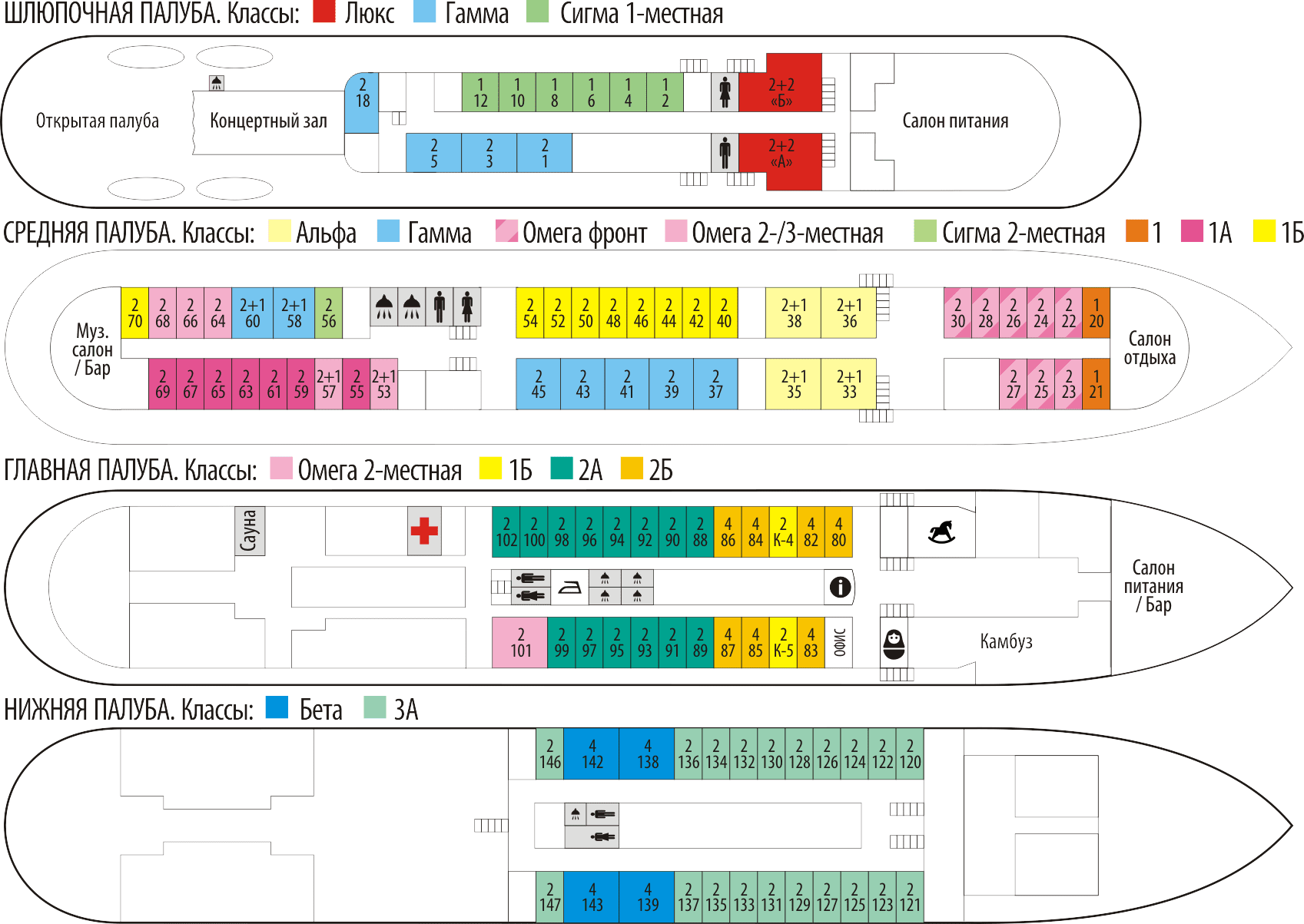 Описание кают т/х «Михаил Кутузов»ДАТАМАРШРУТДНЕЙ ↓КОМФОРТАБЕЛЬНЫЕ КАЮТЫ                  
(туалет, душ, кондиционер)КОМФОРТАБЕЛЬНЫЕ КАЮТЫ                  
(туалет, душ, кондиционер)КОМФОРТАБЕЛЬНЫЕ КАЮТЫ                  
(туалет, душ, кондиционер)КОМФОРТАБЕЛЬНЫЕ КАЮТЫ                  
(туалет, душ, кондиционер)КОМФОРТАБЕЛЬНЫЕ КАЮТЫ                  
(туалет, душ, кондиционер)КОМФОРТАБЕЛЬНЫЕ КАЮТЫ                  
(туалет, душ, кондиционер)КОМФОРТАБЕЛЬНЫЕ КАЮТЫ                  
(туалет, душ, кондиционер)КОМФОРТАБЕЛЬНЫЕ КАЮТЫ                  
(туалет, душ, кондиционер)ЛЮКССИГМААЛЬФАЛЮКС, АЛЬФА, ОМЕГА, ГАММАГАММАОМЕГА ФРОНТОМЕГАСИГМАБЕТА  (без кондиционера)БЕТА  (без кондиционера)БЕТА  (без кондиционера)Палуба →ШлюпочнаяШлюпочнаяСредняяШлюпочная, средняяШлюпочная, средняяСредняяСредняя, главнаяСредняяНижняяНижняяНижняяМест  →2 м1 м2 м1 доп.м.2 м2 м2 м2 м2 м3 м4 м                          (2-ярусн. + диван)01.06-03.06                      низкий сезонЯрославль - Горицы + «Русский Север» (Кириллов, Ферапонтово) - Ярославль320 35019 69018 3707 59017 27016 83016 17015 07016 83012 54010 45001.06-03.06                      низкий сезонЯрославль - Горицы + «Русский Север» (Вологда, Сизьма) - Ярославль323 32022 55021 12010 45020 13019 69019 03017 93019 69015 40013 31001.06-03.06                      низкий сезонЯрославль - Горицы + «Русский Север» (Белозерск, Череповец) - Ярославль322 33021 67020 3509 57019 25018 81018 15017 05018 81014 52012 43003.06-15.06                      средний сезонЯрославль - Волгоград - Ярославль1391 19087 67080 52027 06075 13073 37069 85064 46073 37052 03041 25015.06-21.06         высокий сезонЯрославль - о.Кижи - Петрозаводск  - Ярославль757 75055 33050 71015 95047 19046 09043 78040 26046 09032 23025 30015.06-21.06         высокий сезонЯрославль - о.Кижи + о.Валаам, Рускеала - Ярославль766 33064 02059 40024 64055 99054 78052 47049 06054 78040 92033 99015.06-21.06         высокий сезонЯрославль - о.Кижи + о.Соловки - Ярославль769 74067 43062 81028 05059 29058 08055 88052 25058 08044 22037 18021.06-29.06         высокий сезонЯрославль - Саратов - Нижний Новгород (трансфер) Ярославль968 20065 67060 39021 23056 54055 11052 58048 62055 11039 49031 68017.07-27.07         высокий сезонЯрославль - Старая Ладога - Санкт-Петербург (3 дня) - о.Коневец - Ярославль1193 94090 20082 72027 17077 22075 35071 72066 11075 35053 02042 02027.07-06.08         высокий сезонЯрославль - Пермь - Ярославль1189 10085 58078 43024 97073 04071 28067 76062 37071 28049 94039 16006.08-18.08 высокий сезонЯрославль - Пермь + Коми-Пермяцкий этно-тур (3 дня/2 ночи) - Ярославль1397 13097 57087 34038 28082 39080 74077 55072 60080 74061 16051 37006.08-18.08 высокий сезонЯрославль - Березники + Всеволодо-Вильва и Голубое озеро - Хохловка - Ярославль13101 75097 79089 98031 24084 15082 17078 21072 38082 17058 63046 86006.08-18.08 высокий сезонЯрославль - Березники + Соликамск, Чердынь - Хохловка - Ярославль13101 97098 12090 31031 46084 37082 39078 54072 60082 39058 96047 08006.08-18.08 высокий сезонЯрославль - Пермь + Лучший курорт на Каме (3 дня / 2 ночи) – Ярославль1393 94092 62084 15035 20079 31077 66074 36069 52077 66057 97048 18018.08-20.08 высокий сезонЯрославль - Горицы + «Русский Север» (Кириллов, Ферапонтово) - Ярославль Уикэнд!321 67020 90019 3607 70018 26017 82017 05015 84017 82013 20010 89018.08-20.08 высокий сезонЯрославль - Горицы + «Русский Север» (Вологда, Сизьма) - Ярославль Уикэнд!324 53023 76022 22010 56021 01020 68019 91018 70020 68016 06013 64018.08-20.08 высокий сезонЯрославль - Горицы + «Русский Север» (Белозерск, Череповец) - Ярославль Уикэнд!323 65022 88021 3409 68020 24019 80019 03017 82019 80015 18012 87020.08-30.08           высокий сезонЯрославль - Пермь - Ярославль1185 91082 61075 79024 42070 62068 86065 45060 39068 86048 40038 17030.08-08.09                                               средний сезонЯрославль - Пермь - Ярославль1068 97066 33060 94020 90056 98055 66053 02049 06055 66039 60031 57008.09-10.09                                               средний сезонЯрославль - Горицы + «Русский Север» (Кириллов, Ферапонтово) - Ярославль Уикэнд!320 35019 69018 3707 59017 27016 83016 17015 07016 83012 54010 45008.09-10.09                                               средний сезонЯрославль - Горицы + «Русский Север» (Вологда, Сизьма) - Ярославль Уикэнд!323 32022 55021 12010 45020 13019 69019 03017 93019 69015 40013 31008.09-10.09                                               средний сезонЯрославль - Горицы + «Русский Север» (Белозерск, Череповец) - Ярославль Уикэнд!322 33021 67020 3509 57019 25018 81018 15017 05018 81014 52012 43010.09-15.09                                              средний сезонЯрославль - Кострома - Нижний Новгород - Свияжск - Казань - Елабуга - Сарапул (Ижевск, этно) - Пермь636 30035 09032 34012 32030 36029 70028 27026 29029 70021 67017 600ДАТАМАРШРУТДНЕЙ ↓КАЮТЫ  С  УМЫВАЛЬНИКОМ 
(горячая и холодная вода)КАЮТЫ  С  УМЫВАЛЬНИКОМ 
(горячая и холодная вода)КАЮТЫ  С  УМЫВАЛЬНИКОМ 
(горячая и холодная вода)КАЮТЫ  С  УМЫВАЛЬНИКОМ 
(горячая и холодная вода)КАЮТЫ  С  УМЫВАЛЬНИКОМ 
(горячая и холодная вода)КАЮТЫ  С  УМЫВАЛЬНИКОМ 
(горячая и холодная вода)1 кл1Б кл2А кл2Б кл2Б кл3А клПалуба →Шлюпочная, средняяСредняя, главнаяГлавнаяСредняя, главнаяСредняя, главнаяНижняяМест  →1 м2 м
(2-ярусн.)2 м
(2-ярусн.)3 м
(2-ярусн.)4 м
(2-ярусн.)2 м
(2-ярусн.)01.06-03.06                      низкий сезонЯрославль - Горицы + «Русский Север» (Кириллов, Ферапонтово) - Ярославль316 83012 54011 88010 7809 4609 68001.06-03.06                      низкий сезонЯрославль - Горицы + «Русский Север» (Вологда, Сизьма) - Ярославль319 69015 40014 74013 64012 21012 54001.06-03.06                      низкий сезонЯрославль - Горицы + «Русский Север» (Белозерск, Череповец) - Ярославль318 81014 52013 86012 76011 44011 66003.06-15.06                      средний сезонЯрославль - Волгоград - Ярославль1373 37052 03048 40043 12035 97037 73015.06-21.06         высокий сезонЯрославль - о.Кижи - Петрозаводск  - Ярославль746 09032 23029 92026 40021 78022 99015.06-21.06         высокий сезонЯрославль - о.Кижи + о.Валаам, Рускеала - Ярославль754 78040 92038 50035 09030 36031 57015.06-21.06         высокий сезонЯрославль - о.Кижи + о.Соловки - Ярославль758 08044 22041 91038 39033 77034 98021.06-29.06         высокий сезонЯрославль - Саратов - Нижний Новгород (трансфер) Ярославль955 11039 49036 96033 00027 72029 04017.07-27.07         высокий сезонЯрославль - Старая Ладога - Санкт-Петербург (3 дня) - о.Коневец - Ярославль1175 35053 02049 39043 89036 41038 17027.07-06.08         высокий сезонЯрославль - Пермь - Ярославль1171 28049 94046 31041 03033 88035 64006.08-18.08 высокий сезонЯрославль - Пермь + Коми-Пермяцкий этно-тур (3 дня/2 ночи) - Ярославль1384 48061 16057 97053 02046 42048 07006.08-18.08 высокий сезонЯрославль - Березники + Всеволодо-Вильва и Голубое озеро - Хохловка - Ярославль1382 17058 63054 78048 84041 03043 01006.08-18.08 высокий сезонЯрославль - Березники + Соликамск, Чердынь - Хохловка - Ярославль1382 39058 96055 00049 06041 25043 12006.08-18.08 высокий сезонЯрославль - Пермь + Лучший курорт на Каме (3 дня / 2 ночи) – Ярославль1379 53057 97054 78049 94043 34044 99018.08-20.08 высокий сезонЯрославль - Горицы + «Русский Север» (Кириллов, Ферапонтово) - Ярославль Уикэнд!317 82013 20012 43011 3309 68010 12018.08-20.08 высокий сезонЯрославль - Горицы + «Русский Север» (Вологда, Сизьма) - Ярославль Уикэнд!320 68016 06015 29014 08012 54012 98018.08-20.08 высокий сезонЯрославль - Горицы + «Русский Север» (Белозерск, Череповец) - Ярославль Уикэнд!319 80015 18014 41013 31011 66012 10020.08-30.08           высокий сезонЯрославль - Пермь - Ярославль1168 86048 40044 99039 93033 11034 76030.08-08.09                                               средний сезонЯрославль - Пермь - Ярославль1055 66039 60036 96033 00027 61028 93008.09-10.09                                               средний сезонЯрославль - Горицы + «Русский Север» (Кириллов, Ферапонтово) - Ярославль Уикэнд!316 83012 54011 88010 7809 4609 68008.09-10.09                                               средний сезонЯрославль - Горицы + «Русский Север» (Вологда, Сизьма) - Ярославль Уикэнд!319 69015 40014 74013 64012 21012 54008.09-10.09                                               средний сезонЯрославль - Горицы + «Русский Север» (Белозерск, Череповец) - Ярославль Уикэнд!318 81014 52013 86012 76011 44011 66010.09-15.09                                              средний сезонЯрославль - Кострома - Нижний Новгород - Свияжск - Казань - Елабуга - Сарапул (Ижевск, этно) - Пермь629 70021 67020 35018 37015 62016 390Люкс (2+2)Люкс (2+2)Люкс (2+2)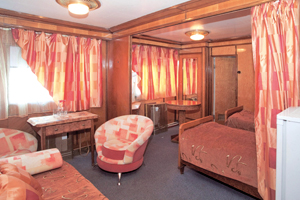 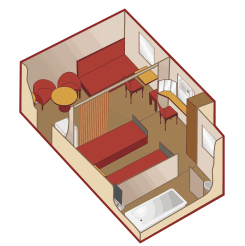 2-4-местная
(две 1-спальных кровати + 2-спальный диван) на шлюпочной палубеВ каюте:
спальная и гостиная зоны, кондиционирование, мини-холодильник, 2 кресла, шкаф, электрочайник, радио, эл.розетка, санузел (умывальник, ванна, туалет), 2 окна

S=20 кв.м.Альфа (2+1)Альфа (2+1)Альфа (2+1)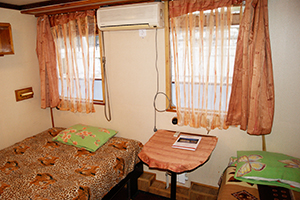 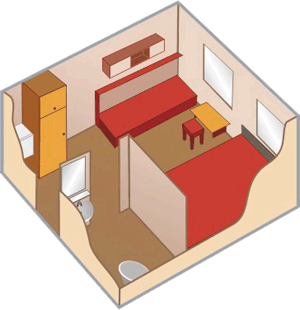 2-3-местная
(2-спальная кровать + нижнее доп.место) на средней палубеВ каюте:
кондиционирование, мини-холодильник, шкаф, радио, эл.розетка, санузел (умывальник, душ, туалет), окно
S=10,5 кв.м.Гамма (2)Гамма (2)Гамма (2)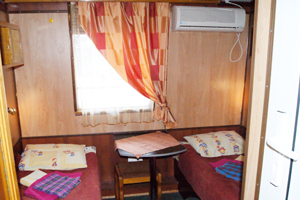 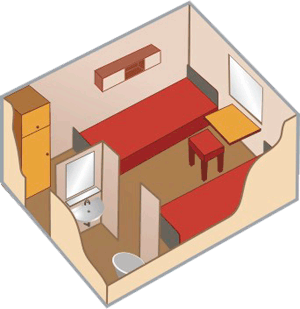 2-местная
(нижние раздельные места) на шлюпочной (№ 1, 3, 5, 18) и
средней (№ 37, 39, 41, 43, 45) палубе
3-местная
(2-спальная кровать + 1-спальное нижнее доп.место) на средней палубе (№ 58, 60)

В каюте:
кондиционирование, шкаф, радио, эл. розетка, санузел (умывальник, душ, туалет), окно
S=8,5 кв.м.Омега фронт (2)Омега фронт (2)Омега фронт (2)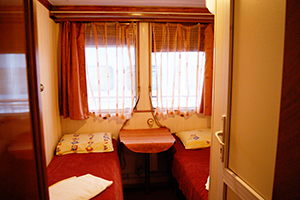 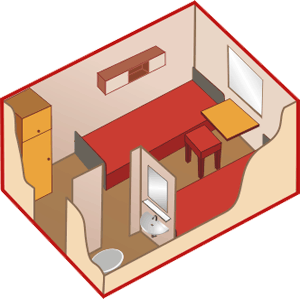 2-местная
(нижние раздельные места)
на средней палубе (№ 22-30)
В каюте:
кондиционирование, шкаф, радио, эл.розетка, санузел (умывальник, душ, туалет), окноS=7,5 кв.м.Омега (2) / Омега (2+1)Омега (2) / Омега (2+1)Омега (2) / Омега (2+1)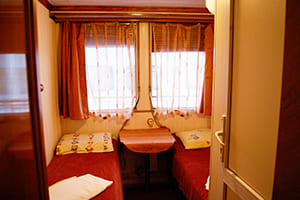 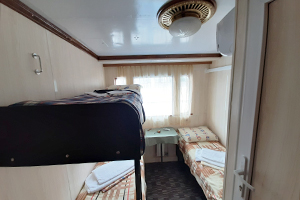 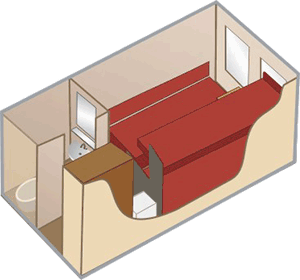 2-местная
(нижние раздельные места) на средней (№ 64, 66, 68) и главной (№ 101) палубе 
3-местная
(2 нижних раздельных + 1 верхнее доп.место) на средней палубе (№ 53, 57)

В каюте:
кондиционирование, шкаф, радио, эл.розетка, санузел (умывальник, душ, туалет), окноS=7,5 кв.м.Сигма (1)Сигма (1)Сигма (1)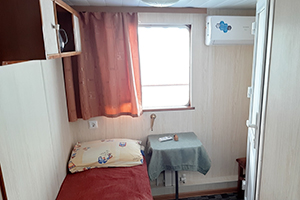 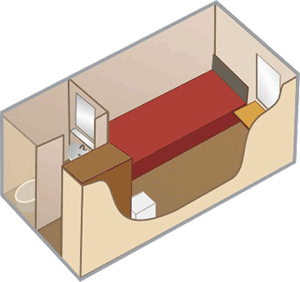 1-местная
на шлюпочной палубе (№ 2, 4, 6, 8, 10, 12)В каюте:
кондиционер, шкаф, радио, эл.розетка, санузел (умывальник, душ, туалет), окноS=6 кв.м.Сигма (2)Сигма (2)Сигма (2)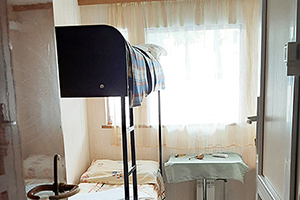 2-местная
(1 нижнее + 1 верхнее место)
на средней палубе (№ 56)В каюте:
кондиционирование, шкаф, радио, эл.розетка, санузел (умывальник, душ, туалет), окноS=6,5 кв.м.Бета эконом (4)Бета эконом (4)Бета эконом (4)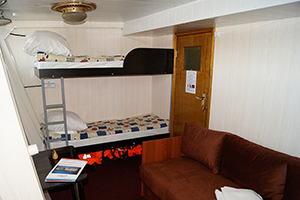 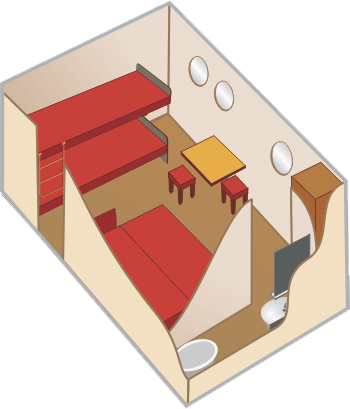 4-местная
(2-спальный диван + 1 нижнее + 1 верхнее место) на нижней палубе (№ 138, 139, 142, 143)В каюте:
шкаф, радио, эл.розетка, санузел (умывальник, душ, туалет), иллюминаторыS=10 кв.м.1 класс (1)1 класс (1)1 класс (1)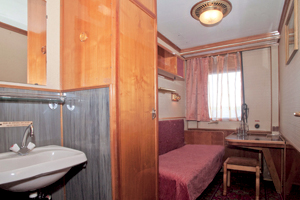 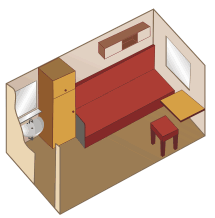 1-местная
на средней палубе (№ 20, 21)В каюте:
шкаф, радио, эл.розетка, умывальник (холодная и горячая вода), окноS=4,3 кв.м.1А класс (2)1А класс (2)1А класс (2)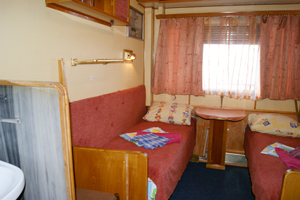 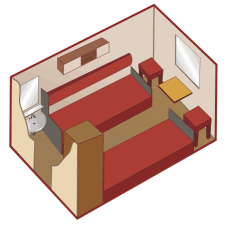 2-местная
(нижние раздельные места) на средней палубе (№ 55, 59, 61, 65, 67, 69)

В каюте:
шкаф, радио, эл.розетка, умывальник (холодная и горячая вода), окноS=7,5 кв.м.1Б класс (2)1Б класс (2)1Б класс (2)1Б класс (2)1Б класс (2)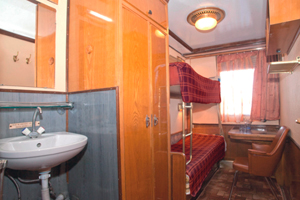 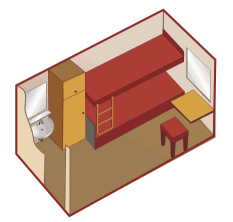 2-местная
(1 нижнее + 1 верхнее место) на средней (№ 40, 42, 44, 46, 48, 50, 52, 54, 70) и главной (№ К-4, К-5) палубеВ каюте:
шкаф, радио, эл.розетка, умывальник (холодная и горячая вода), окноS=5,5 кв.м.2-местная
(1 нижнее + 1 верхнее место) на средней (№ 40, 42, 44, 46, 48, 50, 52, 54, 70) и главной (№ К-4, К-5) палубеВ каюте:
шкаф, радио, эл.розетка, умывальник (холодная и горячая вода), окноS=5,5 кв.м.2А класс (2)2А класс (2)2А класс (2)2А класс (2)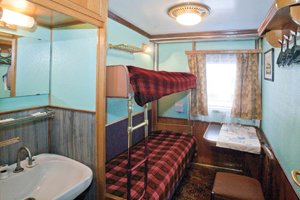 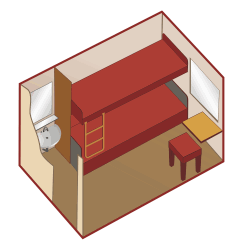 2-местная
(1 нижнее + 1 верхнее место) на главной палубе (№ 88-102)В каюте:
настенная вешалка для одежды, радио, эл.розетка, умывальник (холодная и горячая вода), окноS=4,5 кв.м.2-местная
(1 нижнее + 1 верхнее место) на главной палубе (№ 88-102)В каюте:
настенная вешалка для одежды, радио, эл.розетка, умывальник (холодная и горячая вода), окноS=4,5 кв.м.2Б класс (4)2Б класс (4)2Б класс (4)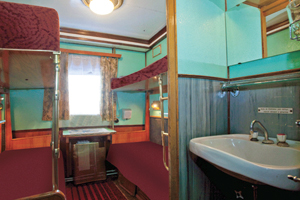 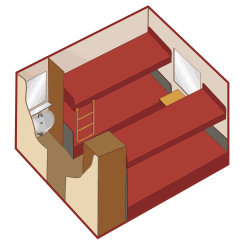 4-местная
(2 нижних + 2 верхних места) на главной палубе (№ 80-87)В каюте:
шкаф, радио, эл.розетка, умывальник (холодная и горячая вода), окноS=7,0 кв.м.3А класс (2)3А класс (2)3А класс (2)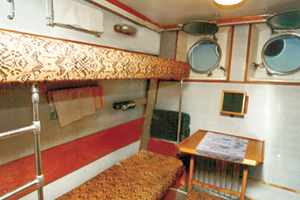 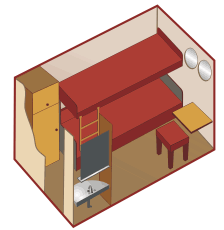 2-местная
(1 нижнее + 1 верхнее место) на нижней палубе (№ 120-137, 146-147)В каюте:
шкаф, радио, эл.розетка, умывальник (холодная и горячая вода), иллюминаторS=5,0 кв.м.